Уважаемые коллеги!Ярославская область является участником реализации федерального проекта «Профессионалитет», входящего в Перечень инициатив социально-экономического развития Российской Федерации до 2030 года, утверждённый распоряжением Правительства РФ от 06.10.2021 года 
№ 2816-р (далее – проект «Профессионалитет»), по трем направлениям Фармацевтический кластер, Железнодорожный кластер, Машиностроение.В целях популяризации проекта 22 октября 2022 года в 55 субъектах Российской Федерации состоится (далее – ЕДОД), в рамках которого планируется проведение комплекса Единый день открытых дверей федерального проекта «Профессионалитет» мероприятий, направленных на знакомство обучающихся общеобразовательных организаций и их родителей (законных представителей) с приоритетными отраслями экономики региона и востребованными профессиями с целью дальнейшего поступления на обучение в образовательные организации, реализующие подготовку по программам среднего профессионального образования, по новым программам Проекта. В Ярославской области в рамках ЕДОД с 14.00 до 14.45 в режиме
онлайн состоится родительское собрание, в ходе которого родители
(законные представители) смогут встретиться с организаторами и участникам реализации проекта «Профессионалитет» в нашем регионе: представителями департамента образования Ярославской области, 
АО «Р-Фарм», Северной железной дороги - Филиала ОАО «РЖД», ПАО «Автодизель» (ЯМЗ), профильных образовательных организаций. Представится возможность узнать о преимуществах проекта «Профессионалитет», особенностях обучения, возможностях трудоустройства, задать интересующие вопросы.Для качественной организации, подключения и проведения онлайн родительского собрания необходимо:- обеспечить точку (точки) доступа для участия родителей (законных представителей) в родительском собрании в вашем муниципальном образовании;- распространить информацию о родительском собрании среди родительской общественности;- обеспечить участие в родительском собрании родителей (законных представителей) в вашем муниципальном образовании в соответствии с квотами (Приложение 1).- обеспечить работу точки (точек) подключения в соответствии с техническими требованиями (Приложение 2);- в срок до 15.00 20 октября 2022 г. направить информацию по прилагаемой форме (Приложение 3) в ГУ ЯО «Центр профессиональной ориентации и психологической поддержки «Ресурс» на адрес электронной почты belyakovaresurs@mail.ru Контактные лица:- по организационным вопросам, Белякова Ольга Павловна, главный специалист отдела психологического сопровождения и консультирования                 ГУ ЯО «Центр профессиональной ориентации и психологической поддержки «Ресурс» (4852)72-95-00, сот. тел. 8-915-996-54-88;- по вопросам подключения, Алалыкин Дмитрий Вадимович, директор ГПОУ ЯО Ярославского техникума радиоэлектроники и телекоммуникаций сот. тел. 8-980-659-93-57.Ссылки для подключения к онлайн родительскому собранию: https://vks.copp76.ru/live/RS2022https://rutube.ru/channel/26071591/Приложения: на 3 л. в 1 экз.Заместитель директора департамента				        А.Н. ГудковСясина Елена Александровна,(4852) 25-29-24Приложение 2 к письму департамента образования Ярославской области 
от ____________ № __________Технические требования для работы Точки подключенияК программному обеспечению для использования web клиента:- операционная система семейства Windows, Mac Os, Linux;- браузер google chrome, mozilla, яндекс браузер - актуальной версии.К оборудованию: - колонки, наушники или встроенный динамик;- микрофон или гарнитура (для возможности выхода в эфир);- веб-камера (для возможности выхода в эфир);- для слушателя рекомендуется компьютер  с процессором не ниже Intel Core i3 от 2 ГГц (или аналог), не ниже 1 Гб оперативной памяти.К каналам связи для слушателей:- от 12 Мбит/сек исходящего потока;- от 12 Мбит/сек входящего потока.Общие рекомендации:- для достижения максимального качества работы виртуальной комнаты во время работы в ней не загружать компьютер другими процессами (особенно использующими канал связи);- закрыть все неиспользуемые программы;- использовать актуальную версию браузеров;- для качественной связи рекомендуется использовать высокоскоростное проводное соединение (в связи с нестабильностью беспроводного соединения).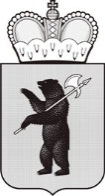 ДЕПАРТАМЕНТ ОБРАЗОВАНИЯЯРОСЛАВСКОЙ ОБЛАСТИСоветская ул., д. . Ярославль, 150000Телефон (4852) 40-18-95Факс (4852) 72-83-81e-mail: dobr@yarregion.ruhttp://yarregion.ru/depts/dobrОКПО 00097608, ОГРН 1027600681195,ИНН / КПП 7604037302 / 760401001__________________№______________На №          от          ДЕПАРТАМЕНТ ОБРАЗОВАНИЯЯРОСЛАВСКОЙ ОБЛАСТИСоветская ул., д. . Ярославль, 150000Телефон (4852) 40-18-95Факс (4852) 72-83-81e-mail: dobr@yarregion.ruhttp://yarregion.ru/depts/dobrОКПО 00097608, ОГРН 1027600681195,ИНН / КПП 7604037302 / 760401001__________________№______________На №          от          Руководителям муниципальных органов управления образованием Руководителям государственных общеобразовательных организаций, функционально подчиненных департаменту образования Ярославской области(по списку)родительском собрании в рамках Единого дня открытых дверей федерального проекта «Профессионалитет»